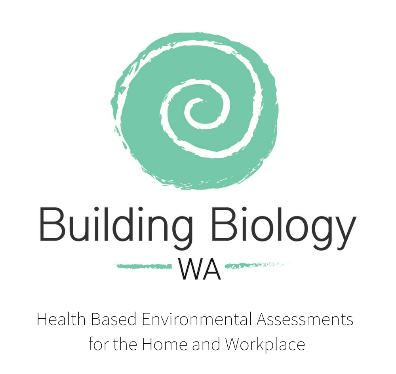 TO:	Building Biology WAUnit 122 Grand BoulevardJOONDALUP WA 6027Name of Referring Practitioner: 	Address of Referring Practitioner: 	Phone No. of Referring Practitioner: 	Email Address of Referring Practitioner: 	Patient Full Name: 	Patient Address: 	Patient Phone No: 	Environmental Factors to be Tested (please check all that apply):Electropollution Mould & Biotoxins Allergens & House Dust Mite Chemical & Toxic Exposures Water Contaminants Indoor Air Quality Other: Do you suspect your Patient suffers from Heavy Metal Toxicity? (please check 1 only)Yes No Maybe Has your Patient been tested for Heavy Metal Toxicity? (please check 1 only)Yes No Do you suspect your Patient suffers from Chemical Sensitivities? (please check 1 only)Yes No Maybe Has your Patient been tested for Chemical Sensitivities? (please check 1 only)Yes No Does your Patient suffer from any known Allergies? (please check 1 only)Yes No Maybe Has your Patient been tested for any Allergies? (please check 1 only)Yes No Do you suspect your Patient suffers from Electrohypersensitivity? (please check 1 only)Yes No Maybe Do you suspect your Patient suffers from a Sleep Issue/Disorder? (please check 1 only)Yes No Maybe If you answered Yes to any of the above questions, please provide further details regarding your suspicions & results of any tests that have been carried out:Would you like to receive an electronic copy of your Patient’s summary of findings? (please check 1 only)Yes No If yes, what email address would you like the findings sent to? (please check 1 only)Same email address as (for Referring Practitioner) above Other: 	Powered by 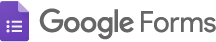 